JOB DESCRIPTION: 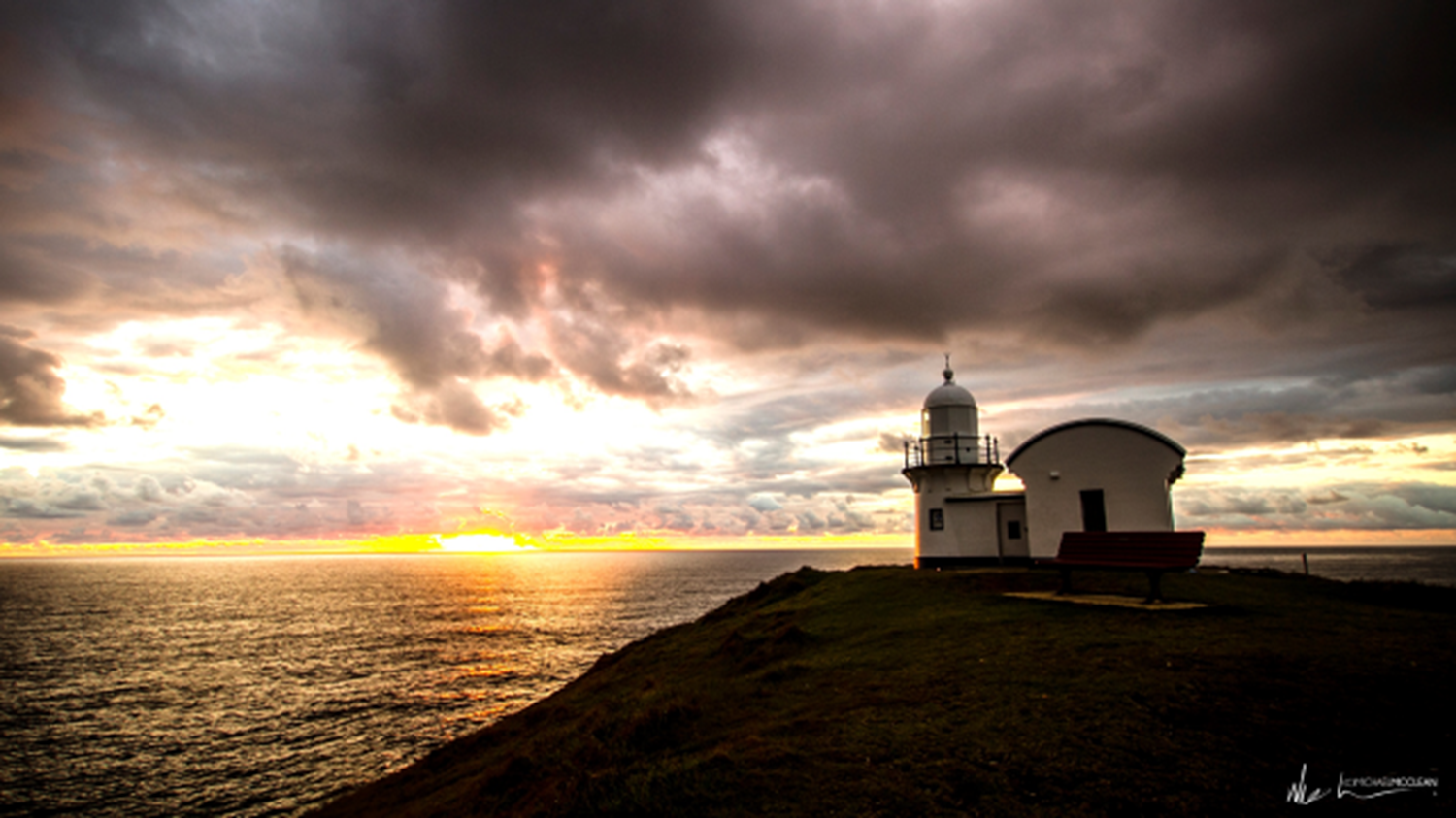 Kids Club Games CoordinatorAIMAs a Kids Club Games Coordinator, you aim to:Faithfully serve the members of the Club by organising fun and engaging games, and by doing so engage them with the gospelProvide a safe food environment Work closely with other Kids Club team members for the enjoyment and encouragement of the children that come.RESPONSIBILITIESYou are directly responsible to _________________________________________________ [e.g. Session and the Minister]YOU ARE RESPONSIBLE FOR:Coordinating games that are age appropriate and safely runOrganising any equipment and space required for a gameEncouraging participation, fair play and mutual support of participants playing a gameCoordinating with the Kids Club leader so that games can support the teaching program.REQUIREMENTS FOR THE POSITIONYou must:Be a regular attender at church and a Bible study groupObtain a Working with Children CheckComplete the Breaking the Silence application for working with children and/or young people form.Complete Breaking the Silence basic training every 3 years and doing any top-up training required for children’s and youth ministry roles.Sign a copy of this job description.All refreshment volunteers must wear gloves (provided) and long hair must be tied back while on duty.SAFE MINISTRY PROTOCOLS FOR THIS POSITION If a child of the opposite sex comes to you for counselling, immediately take them to a leader of the same sex as the child who can talk to them. NEVER counsel or talk through issues with a child of the opposite sex.If a child discloses information to you regarding any kind of abuse or neglect, you must divulge this information to _____________________________. However, be careful not to reveal this confidence to any other person.I have read and understood this Job Description, and the Breaking the Silence Code of Conduct and Policy:Signed: ____________________________________________________________Date:  	/ 	/  	